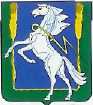 СОВЕТ ДЕПУТАТОВАРХАНГЕЛЬСКОГО СЕЛЬСКОГО ПОСЕЛЕНИЯСОСНОВСКОГО МУНИЦИПАЛЬНОГО РАЙОНАЧЕЛЯБИНСКой ОБЛАСТичетвертого созываРЕШЕНИЕот 25 ноября 2021 года №50 с. АрхангельскоеО Главе Архангельского сельского поселенияСосновского муниципального районаЧелябинской области     В соответствии со статьей 23 Устава Архангельского сельского поселения, Совет депутатов Архангельского сельского поселения четвертого созываРЕШАЕТ:1. По результатам голосования избрать Главой Архангельского сельского поселения Сосновского муниципального района Челябинской области Пузыреву Светлану Владиславну.2. Направить настоящее решение Главе Сосновского муниципального района Челябинской области Е.Г. Ваганову.3.Опубликовать данное решение в газете «Сосновская Нива» и на официальном сайте органов местного самоуправления Архангельского сельского поселения Сосновского муниципального района Челябинской области  (http://arhangelskoe.eps74.ru).
Председатель Совета депутатов                               Архангельского сельского поселения                                              Е.В. Дубровина